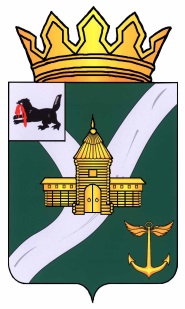 Иркутская областьУсть-Кутское муниципальное образованиеАДМИНИСТРАЦИЯПОСТАНОВЛЕНИЕот 16.02.2015г. 									                        184-пг. Усть-КутОб утверждении плана праздничных мероприятий, проводимых в Усть-Кутском муниципальном образовании в 2015 году по празднованию 70-летия Победы в Великой Отечественной войне 1941-1945 годов, дней воинской славы России, памятных дат России и работы с ветеранамиВ целях подготовки и проведения на территории Усть-Кутского муниципального образования мероприятий, посвященных празднованию 70-летия Победы в Великой Отечественной войне 1941-1945 годов, во исполнение постановления Администрации Усть-Кутского муниципального образования от 31.12.2014г.  № 1626-п  «О подготовке и проведении праздничных мероприятий, посвященных 70-й годовщине Победы в Великой Отечественной войне 1941-1945гг. на территории Усть-Кутского муниципального образования», руководствуясь ст. 48 Устава Усть-Кутского муниципального образованияПОСТАНОВЛЯЮ: 1.Утвердить план мероприятий, проводимых в Усть-Кутском муниципальном образовании в 2015 году по празднованию 70-летия Победы в Великой Отечественной войне 1941-1945 годов, дней воинской славы России, памятных дат России и работы с ветеранами (Приложение 1).2.Рекомендовать главам муниципальных образований Усть-Кутского района принять участие в подготовке и реализации Плана.3. Разместить настоящее постановление на официальном сайте Администрации Усть-Кутского муниципального образования.4. Контроль за исполнением настоящего постановления возложить на заместителя мэра Усть-Кутского муниципального образования по социальным вопросам О.И. Логинову.Мэр Усть-Кутскогомуниципального образования							         В.П. Сенин